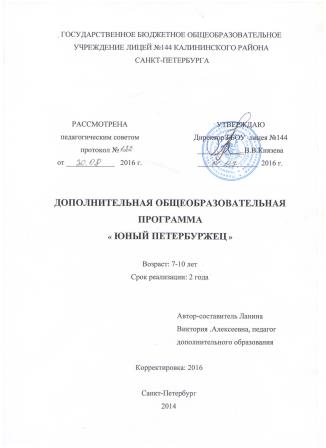 СодержаниеПояснительная записка……………………………………………..3Учебно-тематический план 1 год обучения……………………….8Содержание 1 года обучения……………………………………….9Учебно-тематический план  2 год обучения……………………...13Содержание 2 года обучения………………………………………14Методическое обеспечение программы…………………………..16Материально-техническое обеспечение программы……………..44Список литературы…………………………………………………45Интернет-ресурсы…………………………………………………..48ПОЯСНИТЕЛЬНАЯ ЗАПИСКАСанкт–Петербург - один из прекраснейших городов мира, уникальный культурно–исторический комплекс, в судьбе которого огромную роль сыграли многие выдающиеся исторические личности, деятели культуры и искусства.Санкт-Петербург - это город маленьких граждан, которым предстоит сохранять лучшие традиции нашего города, созидать его будущее. Созидательное поведение петербуржца берет свои истоки с детства, когда ребенок начинает знакомиться с городом и город становится не только средой обитания, но и другом. От того, каким предстанет для школьника Санкт-Петербург, какие эмоции и чувства он вызовет, и будет зависеть его поведение, желание быть сопричастным к его истории и культуре.Создание условий для воспитания и социально-педагогической поддержки развития юных петербуржцев как нравственных, ответственных, инициативных, творческих граждан России является ведущей задачей системы петербургского образования. Сегодня важно развивать у каждого учащегося чувством патриотизма, стремление участвовать в общественной жизни города и государства, овладевать ценностями мировой и отечественной культуры, историческим прошлым. Поддержание и развитие интереса к изучению культурно-исторического наследия и современности России и Санкт–Петербурга является приоритетным в числе ориентиров стратегии развития системы образования Санкт-Петербурга.Направленность и уровень освоения программыПрограмма относится к социально-педагогической направленности дополнительного образования детей и предполагает общекультурный уровень освоения.Актуальность программыСовременный этап развития системы российского образования в целом и петербургского образования в частности характеризуется необходимостью создания условий для сохранения, приумножения культурных и духовных ценностей народов России, обеспечения условий развития каждого человека. Важнейшими качествами личности провозглашаются инициативность, способность творчески мыслить и находить нестандартные решения, умение выбирать профессиональный путь, готовность обучаться в течение всей жизни.Еще Д.С.Лихачев приветствовал возрождение традиций города, необходимых сегодняшнему дню. Духовное возрождение немыслимо без воспитания в каждом юном петербуржце чувства любви к родному городу, интереса к его истории, бережного отношения к его памятникам.В связи с этим актуальность программы «Мой Санкт-Петербург» заключается в создании психолого-педагогических условий для пробуждения у юных граждан, начиная с самого детства любви к родному городу, воспитания чувства сопричастности к его жизни, стремления к сохранению и возрождению традиций петербургской культуры.Цель программы:Воспитание юных граждан в процессе изучение истории, традиций и духовного наследия Санкт-Петербурга как культурной столицы России.Задачи программы:Обучающие:Изучение исторических и культурных ценностей города на примере основных достопримечательностей и исторических личностей.Формирование представлений о современном образе Санкт–Петербурга как среды обитания.Формирование эстетического отношения к культурно-историческому наследию города.Приобретение опыта продуктивной творческой деятельности.Формирование нравственных норм и правил поведения, характерных для петербуржцев.Развивающие:Развитие познавательного интереса, эмоционально-ценностного отношения детей к истории и культуре Санкт–Петербурга.Развитие когнитивной сферы детей младшего школьного возраста (внимания, памяти, мышления и т.д.).Развитие художественно–эстетического вкуса, творческого воображения и фантазии.Воспитательные:Воспитание чувства любви и уважения к родному городу.Воспитание бережного отношения к красоте, традициям и культурному наследию Санкт-Петербурга.Воспитание чувства сопричастности к жизни города.Воспитание коммуникативной культуры.Воспитание толерантности.Технологичность программы обеспечивается спектром методов и приемов, соответствующих возрастным особенностям обучающихся. Ведущим видом деятельности в младшем школьном возрасте, безусловно, является учебная деятельность. Однако особое место продолжает занимать игра. Играя, ребенок легче и охотнее знакомится с окружающим, легче и охотнее учится новому. Поэтому в ходе реализации программы активно используются игровые технологии. Занятия проходят в виде воображаемых «путешествий во времени» с использованием разнообразных игровых персонажей, таких как любознательный Почемучка, задающий множество вопросов; Муза Петербурга, помогающая увидеть красоту Санкт-Петербурга и знакомящая детей с правилами поведения в городе; исторические персонажи – Петр I и Екатерина II, сопровождающие учащихся по истории города; библейский герой Апостол Петр, «сказочные существа», живущие в нашем городе. К каждому разделу программы разработаны авторские серии дидактических игр, игр и игровых ситуаций, способствующих развитию познавательных интересов. К творческим методам и приемам можно отнести: проблемно-поисковый (разрешение проблемных ситуаций), ассоциативный, метод активного воображения, разработка и проведение учащимися виртуальных экскурсий и т.п.Среди спектра методов и приемов особое место занимают художественные технологии: просмотр с последующим обсуждением фрагментов видеофильмов, слайдов, иллюстраций; различные виды художественного творчества (стихи, загадки, рассказы о городе, рисунки, аппликации).Важное место в реализации программы занимают мотивационно-стимулирующие методы и приемы: этические и эвристические беседы, выставки детских творческих работ, открытые занятия для родителей, самооценка и взаимооценка учащихся.Диагностика результатов осуществляется с помощью контрольно-диагностических методов, к которым относятся: метод наблюдения, диагностические игры, конкурсы рисунков, аппликаций, стихов, загадок, итоговые обобщающие экскурсии и игры-конкурсы, блиц-опросы.Во время путешествий по истории города предлагается создание и регулярное заполнение учащимися «Дневника путешествий», в котором хранятся записи, иллюстрации с изображениями изученных на занятиях достопримечательностей и исторических личностей. Возраст детей, участвующих в реализации программыПрограмма ориентирована на учащихся начальной школы – детей 7-10 лет.Сроки реализации программыПрограмма рассчитана на 2 года обучения детей в группах: 1-й год обучения - 15 человек, 2-й год обучения – 12.Объем программы: 288 учебных часа (1-й год обучения – 144 учебных часа, 2-й год обучения – 144 учебных часа).Формы и режим занятийПрограмма предполагает проведение теоретических и практических занятий, которые проводятся 2 раза в неделю по 2 учебных часа.Основными формами проведения занятий являются: игра, беседа, заочное (воображаемое) путешествие по району и городу. Также запланированы групповые пешеходные экскурсии и прогулки по району и экскурсии в центр города для закрепления знаний, полученных на занятиях.Ожидаемые результаты и способы их проверкиПроявление познавательных интересов детей к изучению истории и современной жизни Санкт-Петербурга, проявление желания узнавать новое о городе.Знания об основных исторических и культурных ценностях города на примере достопримечательностей – символов Санкт-Петербурга.Сформированность представлений о специфике города Санкт–Петербурга как среды обитания, умение наблюдать за объектами городской среды.Понимание своей сопричастности к жизни города.Сформированность представления о Санкт-Петербурге как о культурной столице России.Осознание себя приемниками петербургской культуры.Понимание необходимости бережного отношения к традициям и культурных памятников своего города и активная позиция по их сохранению.Проявление эмоционально-ценностного отношения к культурно-историческому наследию Санкт-Петербурга, чувства гордости за свою принадлежность к его прошлому и современности.Эстетическое восприятие социокультурной среды Петербурга.Знание основ этических норм поведения и активное применение в повседневной жизни правил поведения настоящих петербуржцев.Толерантное отношение к происходящим событиям и окружающим людям.Динамика развития психических познавательных процессов ребенка в процессе занятий.Проявление воображения и фантазии в продуктах творческой деятельности (рисунках, стихах, рассказах, сочинениях, загадках и т.п.).Проявление коммуникативных качеств личности в процессе взаимодействия и сотворческой деятельности с педагогом, сверстниками, родителями.К способам проверки результатов относятся:диагностические игры;блиц - опросы;анализ выполнения творческих заданий  и творческих работ; наблюдение за детьми в процессе занятий и экскурсий;методика «Цветограмма» (выявление отношения учащихся к предмету);беседы с родителями, анкетирование;выставки рисунков, аппликаций, загадок, макетов городских пространств.УЧЕБНО-ТЕМАТИЧЕСКИЙ ПЛАН1 год обученияСОДЕРЖАНИЕ1 год обученияВводное занятие. Знакомство с предметом. Теория. Правила поведения учащихся на занятиях, экскурсиях, необходимость соблюдения правил дорожного движения, безопасные подходы к образовательному учреждению.Практика. Игра «Скульптуры Петербурга»Я, моя семья, друзья и мой город Санкт-Петербург.Теория. Рассказы детей о себе, семье, друзьях. Семейная иерархия. Выявление знаний детей о родном городе.Практика. Диагностические игры, направленные на выявление знаний учащихся о себе, семье и друзьях на основе дидактических игр: «Семья», «Настоящий друг» и игр на развитие познавательных интересов: «Придумай вопрос», «Отгадай-ка». Блиц – опрос. Решение кроссворда. Экскурсия «Петровская Акватория»Мир моего города.  Мой дом, квартира. Старинные и современные дома. Понятия «улица», «проспект», «переулок», «площадь», «набережная». Названия улиц. Части улиц. Понятие «домашний адрес». Наш район и что мы знаем о нем. Взаимосвязь города и горожан. Профессии горожан, их значение для городаПрактика: В схематичной форме дети составляют макеты улицы, района, города, знакомятся с профессиями горожан, узнают о правилах поведения петербуржцев. Учащиеся создают рисунки, открытки и сочиняют загадки. Примеры своих добрых дел для города и его жителей.  Рассказ «Моя будущая профессия». Экскурсии «Лабиринтиум» и «Русский музей»Рождение города. Город на островах. Путешествия по историческим местам Санкт–Петербурга по мере их возникновения на берегах Невы. Город на островах. Знакомство с некоторыми островами (Заячий, Аптекарский, Каменный, Васильевский, Адмиралтейский, Берёзовый, остров Летнего сада). Легенды об их названии. Количество островов в городе.Практика: Создается «Дневник путешествий» с иллюстрациями видов достопримечательностей, портретов исторических личностей, с которыми будут знакомиться дети в течение всего курса программы обучения. Работа с картой – схемой Санкт-Петербурга. Чтение стихотворения «Острова» из книги Кудрявцевой Т.А. «Азбука Санкт-Петербурга». Просмотр фильма. Экскурсия «Домик Петра I»Петропавловская крепость. Основатель города – царь Петр I. Название города «Санкт–Петербург». Назначение крепости в прошлом и настоящем. Петропавловский собор. Архитектор Д.Трезини – первый архитектор города. Особенности внешнего вида собора. Петропавловская крепость – символ Санкт–Петербурга, крепость–музей, достопримечательность.Практика: экскурсия «Петропавловская крепость». Дидактические игры: «Узнай и назови», мозаика «День рождения города», разрезная картинка «Петропавловская крепость». Начало создания «Дневника путешествий» (портрет Петра I, Дата Дня рождения города, иллюстрация с изображением Петропавловской крепости). Интерактивная программа в Транс форс по истории Санкт-Петербурга.Адмиралтейство. Адмиралтейская верфь. Здание Адмиралтейства. История создания. Корабли русского флота. Кораблик Адмиралтейства – символ города.Практика: Рисунок кораблика. Дидактические игры: « Узнай и назови», «Узнай по части», разрезная картинка «Адмиралтейство». Экскурсия в Адмиралтейство.Стрелка Васильевского острова. Понятие «стрелка». Местонахождение (карта города). Понятия «ансамбль», «архитектурный ансамбль». Ансамбль стрелки Васильевского острова: биржа, пакгаузы, ростральные колонны, сквер, набережная со спуском. Назначение каждого элемента ансамбля в прошлом и настоящем. Жизнь порта. Городские мифы и легенды. Традиция зажигания факелов на ростральных колоннах в праздничные дни. Свадебные традиции. Красота и гармония ансамбля. Стрелка Васильевского острова – достопримечательность, памятник истории и архитектуры, символ торгового города.Практика: Дидактические игры: «Чего не хватает?», «Ошибка художника», разрезная картинка «Стрелка Васильевского острова». Экскурсия «Стрелка ВО»Летний сад. История создания. Скульптуры. Памятник Крылову. Название. Местонахождение (карта города). Возраст. Назначение. Аллеи парка. Украшения: скульптуры, решетка. Карпиев пруд. Лебеди. Ваза. Летний дворец Петра I (архитектор Доменико Трезини). Памятник И.А. Крылову. Чайный и Кофейный домики. Роль Петра I в истории Летнего сада. Петровские ассамблеи. Городские мифы и легенды. Летний сад – достопримечательность, украшение города, любимое место отдыха петербуржцев
Практика: Инсценирование басен Крылова. Создание макета Летнего сада.Дидактические игры: «Черный ящик», «Узнай по описанию», разрезная картинка «Летний сад».Игры на развитие познавательных интересов: «Придумай вопрос», «Фотографы». Квест-игра в Летнем СадуКунсткамера. Понятие «музей». Местонахождение (карта города). Происхождение названия. Роль Петра I в создании музея. Первые коллекции. Необходимость создания музея. Указы Петра I. Внешний вид здания Украшения здания. Архитектор Георг Маттарнови. Экспонаты музея: Петровская коллекция, Большой Готторпский глобус, этнографическая коллекция. Музей М.В. Ломоносова. Городские мифы и легенды. Значение музея в жизни города. Кунсткамера - достопримечательность, памятник истории и архитектуры.Практика: Дидактические игры:	«Узнай и назови», «Узнай по описанию», разрезная картинка «Кунсткамера». Игры на развитие познавательных интересов: «Придумай вопрос», «Сравнение достопримечательностей». Экскурсия в Кунсткамеру.Центр города Медный всадник. Понятие «памятник». Местонахождение (карта города). Замысел создания. Роль Екатерины II в создании памятника. Медный всадник – первый памятник, установленный Петру I в России. Свадебная традиция. Медный всадник – символ Санкт–Петербурга, достопримечательность. Река Нева. Понятие «главная река нашего города». Невский проспект. Украшения проспекта: здания, площади, театры, реки, мосты, храмы. Знакомство с некоторыми из них. Городские мифы и легенды.Практика: Дидактические игры: «Черный ящик», «Чего не хватает?», разрезная картинка «Медный всадник». Дидактические игры: «Какой – какая?», «Узнай по описанию», разрезная картинка «Нева». Подвижная игра «Нева». Дидактические игры: «Невский проспект», «Узнай по описанию», разрезная картинка «Невский проспект». Виртуальная прогулка по Невскому проспекту.  Город-музей. Актуализация понятия «музей». Назначение музеев. Примеры музеев и их экспозиций. Условия сохранности экспонатов. Правила поведения в музеях. Понятие «хранитель». Город – хранитель достопримечательностей. Сравнение города с музеем. Понятие «город-музей». Условия сохранения достопримечательностей. Любимые достопримечательности города каждого из детей. Необходимость сохранения красоты города для других поколений.Практика: Создание стенда с фотографиями или открытками любимых уголков Санкт-Петербурга. Дидактические игры: «Узнай и назови», «Мой любимый уголок Санкт-Петербурга». Игры на развитие познавательных интересов: «Экскурсоводы», «Разговор достопримечательностей». Экскурсия в ЭрмитажПригороды Петербурга Теория: «Жемчужное ожерелье Санкт-Петербурга»: Петергоф, Ораниембаум, Царское село, Павловск, Гатчина.Практика: Создание презентации, игра «Ожившие фонтаны». Экскурсия в ПетергофУЧЕБНО-ТЕМАТИЧЕСКИЙ ПЛАН2 год обученияСОДЕРЖАНИЕ2 год обученияВводное занятие. Техника безопасностиПрошлое Санкт-Петербурга. Рождение города. Достопримечательности города. Визитная карточка городаПрактика: Дидактическая игра «Я знаю (…) названий», мозаика «День рождения города», разрезная картинка «Нева». Игра на развитие познавательных интересов «Придумай вопрос», «Проблемная ситуация».Дидактические игры: Домино «Санкт-Петербург», «Узнай и покажи», «Вспоминай-ка», «Узнай по силуэту», разрезные картинки с видами основных достопримечательностей города.Дидактические игры: «Сложи герб», мозаика «День рождения города».Творческое задание «Флаг Санкт-Петербурга» (рисунок). Создание выставки рисунков.Создание стенда «Визитная карточка города».Сказочный Санкт-Петербург. Реки и каналы. Набережные и спуски. Мосты. Твоих оград узор чугунный. Фонари. Город сказочных существ. Практика: Диагностические игры, направленные на выявление знаний учащихся о реках и каналах, набережных, мостах города на основедидактически игр: «Узнай по описанию», «Доскажи словечко» и игр на развитие познавательных интересов: «Разговор персонажей», «Коллекции».Диагностические игры, направленные на выявление знаний учащихся об Украшениях города (решетках мостов и садов, фонарях, «сказочных жителях») на основе дидактических игр: «Найди решетку», «Какой – какая?» и игр на развитие познавательных интересов «Разговор персонажей», «Коллекции».Подвижная игра «Море волнуется раз».Блиц – опрос.Город дворцов-музеев. Летний дворец Петра I. Зимний дворец. Михайловский дворец.Практика: Диагностические игры, направленные на выявление знаний учащихся о дворцах Петербурга, на основе дидактических игр: «Узнай по экспонату», «Вспоминай-ка» и игр на развитие познавательных интересов: «Придумай больше вопросов», «Экскурсоводы».Подвижная игра «Приветствие».Блиц – опрос. Решение кроссворда. Рассматривание «Дневника путешествий». Конкурс «Лучший рассказ» (рассказ о дворцах – музеях города).Город площадей и театров. Дворцовая площадь. Театральная площадь. Площадь Искусств.Практика: Этическая беседа «Мои впечатления об ансамблях площадей Санкт-Петербурга». Познавательная экскурсия «Площадь эта славная, площадь эта главная» (на Дворцовую площадь с посещением Эрмитажа). Город храмов. Петропавловский собор. Исаакиевский собор. Храм Воскресения Христова (Спас на крови). Казанский собор.Практика: Решение кроссворда.Чтение стихотворения «Храмы» из книги Кудрявцевой Т.А. «Азбука Санкт-Петербурга».Творческое задание «Придумай стихотворение».Этическая беседа «Мои впечатления о соборах Санкт-Петербурга».Рассматривание «Дневника путешествий» .Конкурс «Лучший рассказ» (рассказ о соборах города).Автобусная экскурсия «Город храмов» с посещением Исаакиевского собора.Поэтические страницы нашего города. Александр Сергеевич Пушкин. Самуил Яковлевич Маршак. Корней Иванович Чуковский. Иван АндреевичПрактика: Диагностические игры, направленные на выявление знаний учащихся о любимых детских поэтах, их произведениях и местах, связанных с их жизнью в Петербурге на основе дидактических игр: «Узнай автора», «Узнай произведение» и игр на развитие познавательных интересов: «Проблемная ситуация», «Разговор персонажей».Подвижная игра «Путаница».Блиц – опрос.Творческое задание «Герои любимых произведений знаменитых жителей Санкт - Петербурга». Создание выставки рисунков.Этическая беседа «Мои впечатления» (о местах, связанных со знаменитыми жителями города).Рассматривание «Дневника путешествий». Рассказ о знаменитых жителях Санкт-Петербурга.Сокровище города - настоящие петербуржцы. Богатство города - настоящие петербуржцы. Юные петербуржцы – хранители нашего города. «Знатоки родного города» - итоговая познавательная игра-конкурс.Практика: Дидактические игры: «Профессии», «Богатство города», разные разрезные картинки с видами достопримечательностей Санкт-Петербурга.Игры на развитие познавательных интересов: «Город будущего», «Проблемная ситуация».Чтение стихотворения «Я – юный петербуржец» из книги Кудрявцевой Т.А. «Азбука Санкт-Петербурга».Творческое задание «Книга правил юного петербуржца» (аппликация). Сочинение и написание правил. Создание выставки работ учащихся.Город-герой. «Дети блокадного Ленинграда» - тематическая беседа ко Дню освобождения Ленинграда от вражеской блокадыПрактика: Творческое задание «Поздравительная открытка» (аппликация). Сочинение и написание текста поздравления.МЕТОДИЧЕСКОЕ ОБЕСПЕЧЕНИЕ   1 год обучения2 год обученияМАТЕРИАЛЬНО-ТЕХНИЧЕСКОЕ ОБЕСПЕЧЕНИЕ  Компьютер;Мультимедийный проектор;Магнитная доска;ЭкранСD, DVD дискиКарта городаИллюстрации, наборы картинок, портреты архитекторовСправочники, словариСПИСОК ЛИТЕРАТУРЫСписок литературы в помощь педагогу:Анисимов Е.В. Петербург времен Петр I. - Москва-СПб: ЦентрполиграфМиМ-Дельта, 2010.- 430 с.Антонов В.В. Петербург. Новое о старом. - Москва-СПб: ЦентрполиграфМиМ-Дельта, 2010.-413 с.Богданов И. Ленинградская блокада от А до Я. - СПб: Кентавр, 2010.- 450 с.Бунатян Г.Г., Черная М.Г. Прогулки по рекам и каналам Санкт-Петербурга: путеводитель. - СПб: Паритет, 2004.- 253 с.Дмитриев В.Г.Санкт-Петербург: реки, каналы, мосты, набережные, острова. - СПб: Корона принт, 2009.- 272 с.Дмитриев В.Г. Санкт-Петербург: дворцы. - СПб: Корона принт, 2008.-367 с.Дмитриев В.Г. Архитекторы Санкт-Петербурга. - СПб: Корона принт, 2006.- 335 с.Дмитриева Е.В. Санкт-Петербург: особие по истории города. - СПб: Корона принт, 2009.- 335 с.Дмитриева Е.В. Санкт-Петербург. Культура и быт: пособие по истории города. - СПб: Корона принт, 2005.- 384 с.Дмитриева Е.В. Санкт-Петербург. Архитектурные стили: пособие по истории города. - СПб: Корона принт, 2005.- 432 с.Дмитриева Е.В. Санкт-Петербург. XX век: пособие по истории города. - СПб: Корона принт, 2005.- 416 с.Крюковских А.П. Петербургские храмы. - СПб: Паритет. 2009 – 430 с.Крюковских А.П. Петербургские памятники архитектуры. - СПб: Паритет. 2011 – 462 с.Крючарианец Д.А., Раскин А.Г. Сады и парки дворцовых ансамблей Санкт-Петербурга и пригородов. - СПб: Паритиет, 2009 – 368 с.Лелина В. Мой Петербург. - Москва-СПб: Центрполиграф МиМ-Дельта,2007- 268 с.Нестеров В.В. Львы стерегут город. - СПб: Искусство - СПб, 2007- 348 с.Первушина Е.В. Санкт-Петербург. Реки. Мосты. Острова. - СПб: Паритет. 2011 – 415 с.Пыляев М.И. Старый Петербург. - СПб: Паритет,2004.- 478 с.РекшанВ.Занимательные страницы истории Петербурга - СПб.: Литера, 2003. – 190 с.Фокин М.М Путешествие по набережным Фонтанки. - Москва-СПб: ЦентрполиграфМиМ-Дельта, 2010.- 316 с.Федотова М., Королев К.Санкт-Петербург. Автобиография. – СПб: Мидгард, Москва: ЭКСМО, 2010 – 990 с.Шерих Д.Ю.Невский без секретов. Были и небылицы. - Москва-СПб: ЦентрполиграфМиМ-Дельта, 2008.- 462 с.Санкт-Петербург: история. Архитектура. Городская жизнь. Духовная жизнь: энциклопедия. - Москва: Мир энциклопедий Аванта, Астрель, - 2010 – 144 с.Список литературы, рекомендованной учащимся:Гурьева Н.А. Детям о Санкт-Петербурге. Первое знакомство. – СПб: Паритет, 2010 – 110 с.Дмитриев В.К. Санкт-Петербург: рассказы по истории для детей – СПб Корона принт, 2006 - 75 с.Ермолаева Л.К., Лебедева И.М. Чудесный город (Петербургская тетрадь) Части 1 и 2. – СПб: СМИО пресс 2010 – 64 с. Ефимовский Е. Петербург в загадках - СПб: Норинт,2004 - 144с.Ефимовский Е. Любимый город Санкт-Петербург: Азбука в стихах и картинках. – СПб: Литера, 2004 - 64с.Кудрявцева Т.А. Азбука Санкт-Петербурга. - СПб: Искусство - СПб, 2010 - 224с.Храбрый И.С Санкт-Петербург. Три века архитектуры.- СПб: Норинт, 2002 – 64 c.Шиф Л. Сказки Феи Летнего сада. – СПб: Паритет. 2011 – 128 с.Яковлева Н.А. Санкт-Петербург. Путешествие через века. – СПб: Литера, 2011 – 208 с.Интернет – ресурсыВсе музеи Санкт-Петербурга http://www.museys.ru/Живой город http://www.save-spb.ru/Записки о Петербурге http://o-spb.ru/archives/category/istoriya-peterburgaКарта Санкт-Петербурга http://www.kartaspb.ru/Книги о Санкт-Петербурге  http://www.spb-guide.ru/page_5527.htmКунсткамера http://www.kunstkamera.ru/Мир Петербурга http://www.mirpeterburga.ru/online/history/Мосты Санкт-Петербурга http://www.most-spb.ru/Нева. Сайты о Санкт-Петербурге http://www.nevariver.ru/links.phpПетербург в деталях http://www.oldpeterburg.ru/№Тема занятияКоличество часовКоличество часовКоличество часов№Тема занятияВсегоТеорияПрактикаКомплектование4Вводное занятие. Знакомство с предметом. 220Я, моя семья, друзья и мой город Санкт-Петербург.1248Мир моего города20614Рождение города1248Петропавловская крепость18612Адмиралтейство1248Стрелка Васильевского острова1248Летний сад1468Кунсткамера1028Центр города624Город – музей1028Итоговое занятие. Пригороды Петербурга12210Итого:Итого:14444100№Тема занятияКоличество часовКоличество часовКоличество часов№Тема занятияВсего Теория Практика 1Вводное занятие. Техника безопасности2112Прошлое Санкт-Петербурга12573Сказочный Санкт-Петербург3412224Город дворцов-музеев14685Город площадей и театров206146Город храмов248167Поэтические страницы нашего города188108Сокровище города - настоящие петербуржцы164129Город-герой422Итого:Итого:1445292№ Раздел программыФормы занятийПриемы и методы организации образовательного процесса Дидактический материалФормы подведения итоговТехническое оснащение1ЗнакомствоБеседа.Игра.Информационно-познавательные: объяснение, обсуждение, демонстрация фрагментов видеофильмов, плакатов; беседы с родителями.Мотивационно-стимулирующие: этические беседы, выставки детских творческих работ;Проблемно-поисковый метод: разрешение проблемных ситуаций.Творческие: творческие задания (сочинение рассказов, рисунки).Игровые: ролевые, дидактические игры; игры на развитие познавательных интересов.Контрольно-диагностические: диагностические игры, беседы с родителями, анализ выполнения заданий в рабочей тетради «Мой любимый город» на страницах «Я и моя семья», «Мой друг» (авторская разработка).Наглядные пособия: изображения членов семьи, домашних животных, плакат «Семья», карточки «Черты характера», «Настроение», «Качества друга».Видеоматериалы: видеосюжет «Семья», мультфильм «Живая шляпа» по рассказу Н.Носова.Дидактические игры: «Мой характер», «Семья», «Настоящий друг», «Самые нужные слова», «Разрезная картинка» (авторская разработка).Игры на развитие познавательных интересов: «Проблемная ситуация», «Придумай вопрос», «Разговор с другими людьми», «Отгадай-ка» (авторская разработка).Выставка творческих работ.Конкурсы рисунков, аппликаций рассказовКомпьютерМультимедиаПроекторDVD диск2.Мир моего городаБеседа.Игра.Экскурсия «Петровская Акватория»Информационно-познавательные: рассказ, объяснение, обсуждение, демонстрация фрагментов видеофильмов, иллюстраций, и компьютерных презентаций, работа с картой – схемой, беседы с родителями.Мотивационно - стимулирующие: этические беседы, выставки детских творческих работ, самооценка и взаимооценка, открытое занятие для родителей.Проблемно-поисковый метод: разрешение проблемных ситуаций, эвристические беседы.Творческие: творческие задания (сочинение стихов, загадок, рассказов, рисунки, аппликации), моделирование, ассоциативный метод, имитационный метод.Игровые: дидактические игры; игры на развитие познавательных интересов.Контрольно-диагностические: диагностические игры, беседы с родителями, блиц-опросы, анализ выполнения заданий в рабочей тетради «Мой любимый город» на страницах «Дома бывают разные», «Улица», «Мой район и город», «Болезни» города, «Город и горожане», «Правила поведения горожанина-петербуржца»Наглядные пособия с изображением помещений квартиры, старинных и современных домов, жилых и общественных зданий, улиц, карта-схема района и города, Компьютерные презентации: «Квартира», «Дома бывают разные», «Улицы Калининского района».Видеосюжеты «Калининский район», «Санкт-Петербург». Дидактические игры: «Мой характер», «Семья», «Настоящий друг», «Самые нужные слова», «Разрезная картинка». «Хорошо или плохо?», «Профессии», «Я знаю (…) названий».Игры на развитие познавательных интересов: «Проблемная ситуация», «Придумай вопрос», «Разговор с другими людьми», «Что я видел?», «Отгадай-ка»Выставка творческих работ.Конкурсы рисунков, аппликаций, рассказов, загадок.Компьютер.Экран.Мультимедиа-проектор.3.Рождение городаВоображаемое путешествие.Беседа.Игра.Экскурсии: «Домик Петра I», Адмиралтейство, Петропавловская Крепость, КунсткамераИнформационно-познавательные: рассказ, объяснение, обсуждение, демонстрация фрагментов видеофильмов, иллюстраций, плакатов, слайдов и компьютерных презентаций, работа с картой – схемой, беседы с родителями.Мотивационно - стимулирующие: этические беседы, выставки детских творческих работ, самооценка и взаимооценка, открытое занятие для родителей.Проблемно-поисковый метод: разрешение проблемных ситуаций, эвристические беседы.Творческие: творческие задания (сочинение стихов, загадок, рассказов, рисунки), ассоциативный метод, метод активного воображения, имитационный метод.Игровые: ролевые, сюжетные, дидактические игры, игры на развитие познавательных интересов.Контрольно-диагностические: Диагностические игры, блиц-опросы, анализ продуктов творческой деятельности, беседы с родителями, анализ выполнения заданий в рабочей тетради на страницах «По Неве и островам», «Петропавловская крепость», «Домик Петра I», «Адмиралтейство, «Стрелка Васильевского острова», «Летний сад», «Кунсткамера», «Медный всадник», «Нева», «Невский проспект» Наглядные пособия с изображением (внешнего вида и интерьеров) основных достопримечательностей Санкт-Петербурга (Петропавловская крепость, Домик Петра I, Адмиралтейство, Стрелка Васильевского острова, Летний сад, Кунсткамера, Медный всадник, Нева, Невский проспект), карта-схема города, портреты Петра I, Екатерины II.Компьютерные презентации о каждой достопримечательности (Видеосюжеты о каждой достопримечательности.(DVD диск «Санкт-Петербург и пригороды» и видеофильм «Санкт-Петербург»).Дидактические игры: «Узнай и назови», «Узнай по описанию», «Назови остров», мозаика «День рождения города», «Разрезная картинка», «Чего не хватает?», «Ошибка художника», (авторская разработка).Игры на развитие познавательных интересов: «Проблемная ситуация», «Придумай вопрос», «Фотографы», «Разговор персонажей», «Сравнение достопримечательностей» Выставка творческих работ.Конкурсы рисунков, аппликаций, рассказов, загадок.Компьютер.Экран.Мультимедиа-проектор.4.Любимый городВоображаемое путешествие.Беседа.Игра.Итоговая обобщающая игра – конкурс «Любимый город». Экскурсии: Эрмитаж и ПетергофИнформационно-познавательные: рассказ, объяснение, обсуждение, демонстрация фрагментов видеофильмов, иллюстраций, плакатов, слайдов и компьютерных презентаций, работа с картой – схемой.Мотивационно - стимулирующие: этические беседы, выставки детских творческих работ, самооценка и взаимооценка.Проблемно-поисковый метод: разрешение проблемных ситуаций, эвристические беседы.Творческие: творческие задания (сочинение стихов, загадок, рассказов, рисунки), ассоциативный метод, метод активного воображения, имитационный метод.Игровые: ролевые, сюжетные, дидактические игры; игры на развитие познавательных интересов.Контрольно-диагностические: диагностические игры, блиц-опросы, анализ продуктов творческой деятельности, беседы с родителями, методика «Цветограмма».анализ выполнения заданий в рабочей тетради «Мой любимый городна страницах «Настоящий петербуржец», «Все флаги в гости будут к нам» Наглядные пособия с изображением основных достопримечательностей нашего города, представителей разных профессий.Компьютерные презентации: «Любимый город», «Настоящие петербуржцы».Видеосюжеты: «Санкт-Петербург», «День города» (Видеофильм «Санкт-Петербург»).Дидактические игры: «Узнай по силуэту», Домино «Санкт-Петербург», «Закончи предложение», «Найди пару», «Вспоминай-ка», «Третий лишний», «Разрезные картинки» (авторская разработка).Игры на развитие познавательных интересов: «Придумай вопрос», «Фотографы», «Экскурсоводы», «Коллекции», «Сравнение достопримечательностей», «Разговор персонажей»Выставка творческих работ.Конкурсы рисунков, аппликаций, рассказов, загадок.Итоговая обобщающая игра-конкурс «Любимый город» Компьютер.Экран.Мультимедиа-проектор5.Прошлое Санкт-ПетербургаБеседа.Игра.Информационно-познавательные: рассказ, объяснение, обсуждение, демонстрация фрагментов видеофильмов, иллюстраций, плакатов, слайдов и компьютерных презентаций, работа с картой – схемой.Мотивационно - стимулирующие: этические беседы, выставки детских творческих работ, самооценка и взаимооценка.Проблемно-поисковый метод: разрешение проблемных ситуаций, эвристические беседы.Творческие: творческие задания (сочинение стихов, загадок, рассказов, рисунки), ассоциативный метод, метод активного воображения, имитационный метод.Игровые: ролевые, сюжетные, дидактические игры; игры на развитие познавательных интересов.Контрольно-диагностические: диагностические игры, блиц-опросы.Наглядные пособия с изображением основных достопримечательностей Санкт-Петербурга(Петропавловская крепость, Домик Петра I, Адмиралтейство, Стрелка Васильевского острова, Летний сад, Кунсткамера, Медный всадник, Нева, Невский проспект), карта-схема города, портреты Петра I, Екатерины II.Компьютерная презентация «Любимый город» (авторская разработка).Видеосюжет «Санкт-Петербург» (Видеофильм «Санкт-Петербург»).Дидактические игры: домино «Санкт-Петербург», «Путешествие в прошлое Санкт-Петербурга», «Сложи герб»; «Вспоминайка» (авторская разработка).Игры на развитие познавательных интересов: «Придумай вопрос», «Экскурсоводы», «Фотографы», «Неизвестное».(авторская разработка).Обобщающие занятия.Компьютер.Экран.Мультимедиа-проектор.6.Сказочный Санкт-ПетербургВоображаемое путешествие.Беседа.Игра.Познавательная экскурсия «Город сказочной красоты» (с теплоходной прогулкой по рекам и каналам города) (авторская разработка).Информационно-познавательные: рассказ, объяснение, обсуждение, демонстрация фрагментов видеофильмов, иллюстраций, плакатов, слайдов и компьютерных презентаций, работа с картой – схемой.Мотивационно - стимулирующие: этические беседы, выставки детских творческих работ, самооценка и взаимооценка, открытое занятие для родителей.Проблемно-поисковый метод: разрешение проблемных ситуаций, эвристические беседы.Творческие: творческие задания (сочинение стихов, загадок, рассказов, рисунки), ассоциативный метод, метод активного воображения, имитационный метод.Игровые: ролевые, сюжетные, дидактические игры; игры на развитие познавательных интересов.Контрольно-диагностические: диагностические игры, блиц-опросы, анализ продуктов творческой деятельности, беседы с родителямиНаглядные пособия с изображением рек и каналов города, набережных, мостов, знаменитых оград садов, фонарей, «сказочных существ» Петербурга.Карта-схема города.Компьютерные презентации: «Реки и каналы Санкт-Петербурга», «Петербургские мосты», «Чугунное кружево Петербурга», «Петербургские фонари», «Сказочные существа Петербурга».Видеосюжеты «Реки и каналы», «Мосты Петербурга» (DVD диск «Санкт-Петербург и пригороды»), «Мосты повисли над водами» (Цикл научно - популярных фильмов «Утраченный Петербург»), «Сады и парки» (Видеофильм «Санкт-Петербург»).Дидактические игры: «Узнай по описанию», «Доскажи словечко», «Ребусы», «Какой – какая?», «Разрезная картинка». «Найди решетку», «Петербургское лото», «Разрезная картинка» Игры на развитие познавательных интересов: «Придумай вопрос», «Проблемная ситуация», «Разговор персонажей», «Коллекции».Выставка творческих работ.Конкурсы рисунков, аппликаций, рассказов, загадок.Компьютер.Экран.Мультимедиа-проектор.7.Город дворцов-музеевВоображаемое путешествие.Беседа.Игра.Информационно-познавательные: рассказ, объяснение, обсуждение, демонстрация фрагментов видеофильмов, иллюстраций, плакатов, слайдов и компьютерных презентаций, работа с картой – схемой, беседы с родителями.Мотивационно - стимулирующие: этические беседы, выставки детских творческих работ, самооценка и взаимооценка.Проблемно-поисковый метод: разрешение проблемных ситуаций, эвристические беседы.Творческие: творческие задания (сочинение стихов, загадок, рассказов, рисунки), ассоциативный метод, метод активного воображения, имитационный метод.Игровые: ролевые, сюжетные, дидактические игры; игры на развитие познавательных интересов.Контрольно-диагностические: диагностические игры, блиц-опросы, анализ продуктов творческой деятельности, беседы с родителями, анализ выполнения заданий в рабочей тетради «Мой любимый город» на страницах «Летний дворец Петра I», «Зимний дворец (музей Эрмитаж)», «Михайловский дворец (Русский музей)»Наглядные пособия с изображением внешнего вида, интерьеров и экспонатов знаменитых дворцов-музеев Петербурга (Летний дворец Петра I, Зимний дворец (музей Эрмитаж), Михайловский дворец (Русский музей)).Карта-схема города.Компьютерные презентации: «Летний дворец Петра I», «Зимний дворец (музей Эрмитаж)», «Михайловский дворец (Русский музей)», «Дворцы Петербурга» (авторская разработка).Видеосюжеты «Первые дворцы Петербурга» (Видеофильм «Санкт-Петербург»), Эрмитаж (Зимний дворец)», «Русский музей» (DVD диск «Санкт-Петербург и пригороды» и «Сказочный Эрмитаж»).Дидактические игры: «Продолжи название», «Узнай по экспонату», «Петербургское лото», «Вспоминай – ка», «Разрезные картинки».Игры на развитие познавательных интересов: «Придумай больше вопросов», «Экскурсоводы», «Сравнение достопримечательностей», «Коллекции»Выставка творческих работ.Конкурсы рисунков, аппликаций, рассказов, загадок.Компьютер.Экран.Мультимедиа-проектор.8.Город площадей и театровВоображаемое путешествие.Беседа.Игра.Познавательная экскурсия «Главная площадь и главный музей» (с посещением Государственного Эрмитажа) (авторская разработка).Информационно-познавательные: рассказ, объяснение, обсуждение, демонстрация фрагментов видеофильмов, иллюстраций, плакатов, слайдов и компьютерных презентаций, работа с картой – схемой, беседы с родителями.Мотивационно - стимулирующие: этические беседы, выставки детских творческих работ, самооценка и взаимооценка.Проблемно-поисковый метод: разрешение проблемных ситуаций, эвристические беседы.Творческие: творческие задания (сочинение стихов, загадок, рассказов, рисунки), моделирование, ассоциативный метод, метод активного воображения, имитационный метод.Игровые: дидактические игры; игры на развитие познавательных интересов.Контрольно-диагностические: диагностические игры, блиц-опросы, анализ продуктов творческой деятельности, беседы с родителями, анализ выполнения заданий в рабочей тетради «Мой любимый город» на страницах «Дворцовая площадь», «Театральная площадь», «Площадь Искусств» Наглядные пособия с изображением архитектурных объектов площадей Петербурга (Дворцовая площадь, Театральная площадь, Площадь Искусств).Карта-схема города.Компьютерные презентации: «Дворцовая площадь», «Театральная площадь»,«Площадь Искусств»,«Санкт-Петербург – город площадей и театров» (авторская разработка).Видеосюжеты «Дворцовая площадь», «Михайловская площадь» (Видеофильм «Санкт-Петербург»), «Мариинский театр» (DVD диск «Санкт-Петербург и пригороды»).Дидактические игры: «Узнай по части», «Черный ящик», «Чего не хватает?», «Вспоминай-ка», «Разрезные картинки».Игры на развитие познавательных интересов: «Придумай вопрос», «Экскурсоводы», «Сравнение площадей», «Коллекции»Выставка творческих работ.Конкурсы рисунков, аппликаций, рассказов, загадок.Компьютер.Экран.Мультимедиа-проектор.9.Город храмов Воображаемое путешествие.Беседа.Игра.Познавательная экскурсия «Город храмов» (с посещением Казанского собора) (авторская разработка).Информационно-познавательные: рассказ, объяснение, обсуждение, демонстрация фрагментов видеофильмов, иллюстраций, плакатов, слайдов и компьютерных презентаций, работа с картой – схемой, беседы с родителями.Мотивационно - стимулирующие: этические беседы, выставки детских творческих работ, самооценка и взаимооценка.Проблемно-поисковый метод: разрешение проблемных ситуаций, эвристические беседы.Творческие: творческие задания (сочинение стихов, загадок, рассказов, рисунки), ассоциативный метод, метод активного воображения, имитационный метод.Игровые: дидактические игры; игры на развитие познавательных интересов.Контрольно-Диагностические: диагностические игры, блиц-опросы, анализ продуктов творческой деятельности, беседы с родителями, анализ выполнения заданий в рабочей тетради «Мой любимый город» на страницах «Исаакиевский собор», «Казанский собор», «Храм Воскресения Христова (Спас на Крови)» Наглядные пособия с изображением внешнего вида и интерьеров храмов (Петропавловский собор, Исаакиевский собор, Казанский собор, Храм Воскресения Христова (Спас на Крови).Карта-схема города.Компьютерные презентации: «Петропавловский собор», «Исаакиевский собор», «Казанский собор», «Храм Воскресения Христова (Спас на Крови)» «Санкт-Петербург-город храмов» (авторская разработка).Видеосюжеты «Петропавловский собор», «Исаакиевский собор», «Казанский собор», «Спас на Крови» (DVD диск «Санкт-Петербург и пригороды»).Дидактические игры:«Узнай и назови», «Узнай по силуэту», «Вспоминай-ка», «Домино Санкт-Петербург», «Разрезная картинка» (авторская разработка).Игры на развитие познавательных интересов: «Придумай вопрос», «Экскурсоводы», «Разговор персонажей», «Коллекции»Выставка творческих работ.Конкурсы рисунков, аппликаций, рассказов, загадок..Компьютер.Экран.Мультимедиа-проектор.10.Поэтические страницы нашего городаБеседа.Игра.Итоговая обобщающая экскурсия «Мой любимый Петербург» (авторская разработка).Информационно-познавательные: рассказ, объяснение, обсуждение, демонстрация фрагментов видеофильмов, иллюстраций, плакатов, слайдов и компьютерных презентаций, работа с картой – схемой, беседы с родителями.Мотивационно - стимулирующие: этические беседы, выставки детских творческих работ, самооценка и взаимооценка.Проблемно-поисковый метод: разрешение проблемных ситуаций, эвристические беседы.Творческие: творческие задания (сочинение стихов, загадок, рассказов, рисунки), ассоциативный метод, метод активного воображения, имитационный метод.Игровые: ролевые, сюжетные, дидактические игры; игры на развитие познавательных интересов.Контрольно-диагностические: диагностические игры, блиц-опросы, беседы с родителями, анализ продуктов творческой деятельности, анализ выполнения заданий в рабочей тетради «Мой любимый город» на страницах «А.С.Пушкин», «С.Я.Маршак», «К.И.Чуковский», «И.А.Крылов» Наглядные пособия с изображением любимых детских поэтов (А.С.Пушкин, С.Я.Маршак, К.И.Чуковский, И.А.Крылов), героев их произведений, детские книги авторов.Компьютерные презентации: «А.С.Пушкин», «С.Я.Маршак», «К.И.Чуковский», «И.А.Крылов», «Знаменитые жители Петербурга» (авторские разработки), Мультфильмы: по сказкам А.С.Пушкина «Сказка о рыбаке и рыбке», «Сказка о мертвой царевне и о семи богатырях», по стихам С.Я Маршака «Вот какой рассеянный», «Багаж», по сказкам К.И Чуковского «Муха-Цокотуха», «Федорино горе», по басням И.А.Крылова «Стрекоза и муравей», «Ворона и лисица».Дидактические игры: «Узнай автора», «Узнай произведение», «Закончи предложение», «Третий лишний», «Разрезная картинка» (авторская разработка).Игры на развитие познавательных интересов: «Проблемная ситуация», «Экскурсоводы», «Разговор персонажей», «Коллекции» Выставка творческих работ.Конкурсы рисунков, аппликаций, рассказов, загадок.Итоговая обобщающая экскурсия «Мой любимый Петербург» (авторская разработка).Компьютер.Экран.Мультимедиа-проектор.11.Сокровище города-настоящие петербуржцыБеседа.Игра.Итоговая обобщающая игра-конкурс «Знатоки родного города» (авторская разработка).Информационно-познавательные: рассказ, объяснение, обсуждение, демонстрация фрагментов видеофильмов, иллюстраций, плакатов, слайдов и компьютерных презентаций, работа с картой – схемой.Мотивационно - стимулирующие: этические беседы, выставки детских творческих работ, самооценка и взаимооценка, открытые занятия для родителей.Проблемно-поисковый метод: разрешение проблемных ситуаций, эвристические беседы.Творческие: ассоциативный метод, метод активного воображения, имитационный метод.Игровые: ролевые, сюжетные, дидактические игры; игры на развитие познавательных интересов.Контрольно-диагностически: диагностические игры, блиц-опросы, беседы с родителями Наглядные пособия с изображением основных достопримечательностей города, современных архитектурных объектов, изображений представителей разных профессий.Дидактические игры: «Узнай и назови», «Продолжи название» «Петербургская мозаика», «Коллекции», «Богатство города», «Какой - какая?».Игры на развитие познавательных интересов: «Придумай больше вопросов», «Проблемная ситуация», «Фотографы», «Разговор достопримечательностей», «Сравнение», «Экскурсоводы» (авторская разработка).Компьютерная презентация «Богатство города» Выставка творческих работ.Конкурсы рисунков, рассказов.Итоговая обобщающая игра-конкурс «Знатоки родного города» (авторская разработка).Компьютер.Экран.Мультимедиа-проектор.Город-герой.Беседа.Информационно-познавательные: рассказ, объяснение, обсуждение, демонстрация фрагментов видеофильмов, иллюстраций.Мотивационно - стимулирующие: этические беседы, выставки детских творческих работ, проблемно-поисковый метод: разрешение проблемных ситуаций.Наглядные пособия с изображением событий Великой Отечественной войны.Компьютерная презентация «Дети блокадного города».Аудиозапись метронома, фрагмента «Ленинградской симфонии» Д. Шостаковича.Видеосюжет БеседаКомпьютер.Экран.Мультимедиа-проектор.